CORSO DI LAUREA MAGISTRALE IN CONSULENZA PEDAGOGICA E COORDINAMENTO DI INTERVENTI FORMATIVIGiorno 20 Luglio 2020  Ore 9:00                       Sede:  SEDUTA DI LAUREA IN MODALITA’A DISTANZACommissione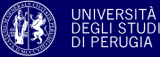 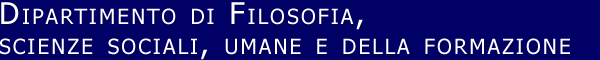 Piazza Ermini, 1 – Perugia; 075-585.4900- Fax: 075-585.4903Chiar.mi Proff.Silvia Fornari:Presidente,   Moira Sannipoli: Segretario,  Furia Valori, Marco Casucci, Alessia Bartolini, Silvia Crispoldi,Roberto Orazi.  Membri supplenti Marta Picchio, Sabina Curti. Alessi Mara Bartolini Alessia /Fornari SilviaBaldelli  ChristianFornari Silvia /Sannipoli MoiraD’Ippolito MartinaSannipoli Moira / Crispoldi SilviaDella Ciana VanessaFornari Silvia /Bartolini AlessiaDi Vito StefaniaSannipoli Moira / Orazi RobertoFiorucci ClarissaFornari Silvia /Picchio MartaLupatelli GaiaValori Furia /Casucci MarcoMigliarese Francesca Fornari Silvia/ Curti SabinaMonacelli IleniaSannipoli Moira /Fornari SilviaSaliu Regina Fornari Silvia / Curti SabinaServettini MartinaSannipoli Moira /Bartolini AlessiaTripolini MiriamFornari Silvia /Picchio MartaUrbani Silvia Orazi Roberto /Sannipoli MoiraVarzi AnnaCrispoldi Silvia /Orazi Roberto